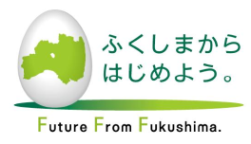 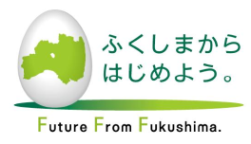 日時８月１７日（月）１３時３０分から１６時８月１８日（火）１３時３０分から１６時８月１９日（水）１３時３０分から１６時８月２０日（木）１３時３０分から１６時場所いわきアリオス中リハーサル室いわきLATOV企画展示ホール郡山がくと館小ホール郡山がくと館小ホール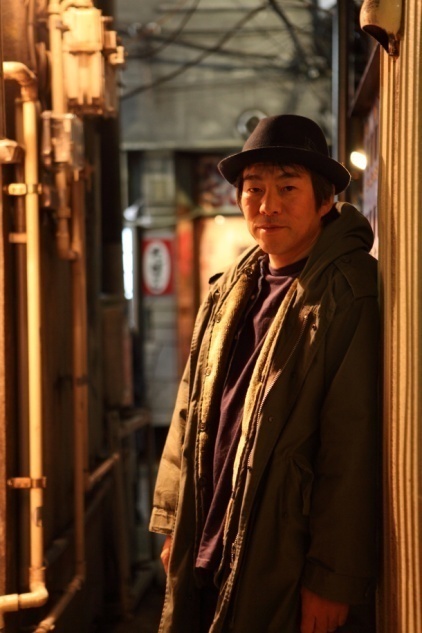 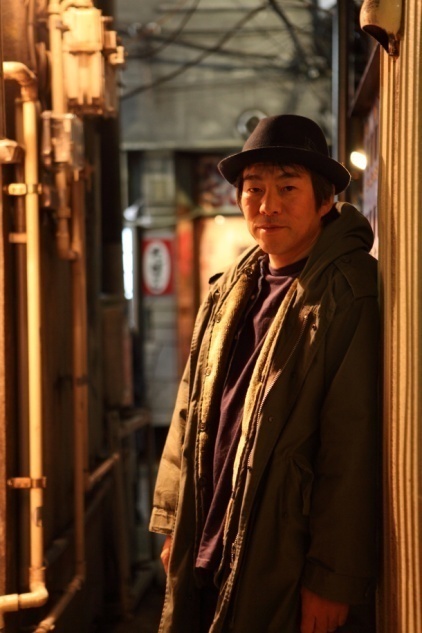 講師音楽　大友良英 先生　　　作・演出　藤田貴大 先生音楽　大友良英 先生　　　作・演出　藤田貴大 先生音楽　大友良英 先生　　　作・演出　藤田貴大 先生音楽　大友良英 先生　　　作・演出　藤田貴大 先生内容○作・演出・音楽コラボワークショップ○即興演奏ワークショップ○作・演出・音楽コラボワークショップ○即興演奏ワークショップ○作・演出・音楽コラボワークショップ○即興演奏ワークショップ○作・演出・音楽コラボワークショップ○即興演奏ワークショップその他◇音の出るものを持参してください。楽器でなくてかまいません。◇楽器が演奏できる人は、楽器とそれ以外の音の出るものを持参してください。◇上履き、水分、タオル等を持参してください。◇音の出るものを持参してください。楽器でなくてかまいません。◇楽器が演奏できる人は、楽器とそれ以外の音の出るものを持参してください。◇上履き、水分、タオル等を持参してください。◇音の出るものを持参してください。楽器でなくてかまいません。◇楽器が演奏できる人は、楽器とそれ以外の音の出るものを持参してください。◇上履き、水分、タオル等を持参してください。◇音の出るものを持参してください。楽器でなくてかまいません。◇楽器が演奏できる人は、楽器とそれ以外の音の出るものを持参してください。◇上履き、水分、タオル等を持参してください。氏名（ふりがな）：年齢：学校名：学校名：参加日：8/17(月)・8/18(火)・8/19（水）・8/20（木）いわき郡山間無料シャトルバスを準備した場合の希望利用日8/17(月)・8/18(火)・8/19（水）・8/20（木）いわき郡山間無料シャトルバスを準備した場合の希望利用日8/17(月)・8/18(火)・8/19（水）・8/20（木）いわき郡山間無料シャトルバスを準備した場合の希望利用日8/17(月)・8/18(火)・8/19（水）・8/20（木）住所：電話：電話：部活：メール：持参予定の音の出るもの：持参予定の音の出るもの：持参予定の音の出るもの：